Notice of Intent to Enter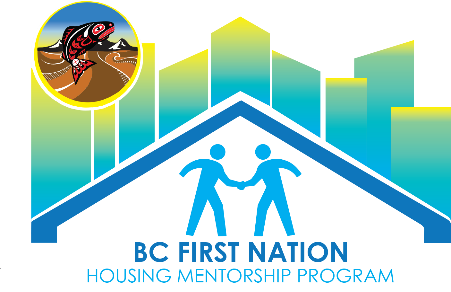 Date: ______________________ □ Attached to Door                              □ Mailed                      □ Left in Mailbox                                 □ In-Person Tenant’s Name(s): ______________________________________________________________ Property Address: ______________________________________________________________ RE: Access to Premises at: ________________________________________________________ This notice has been sent to advise that Representative(s) of the _________ First Nation Housing Department will be entering the property for the purposes of:Inspecting work completed by contractors, Tenants, or agents of the bandPerforming maintenance or service inspection and/or workReviewing the premises for upcoming decorating, renovations, or alterations.Inspection by municipal authority.Showing to Prospective Tenants or Purchasers (see schedule of access listed below)Other: __________________________________________________________ Access to Premises Scheduled for: Date                                Day                                                  Times Required ______________ _____________________ ____________________________________ ______________ _____________________ ____________________________________ We will be using the master key to access the premises if you are not home to provide access. Please prepare the property for showings and ensure the property is being maintained in good condition and cleanliness as required by your rental agreement during this time. We will do our best to minimize interruptions and disruptions to your tenancy, but work and/or inspections must be completed. Should additional access be required, we will advise you accordingly.  Please ensure pets are safely secured outside of the home or are left with friends/family during the appointment. Regards, 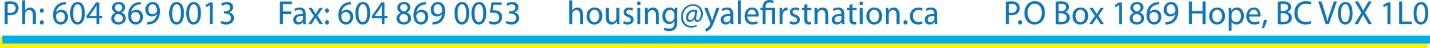 